TENTH MEETING OF PARTNERS TO THE PARTNERSHIP FOR EAST ASIAN – AUSTRALASIAN FLYWAY
Changjiang, PR China, 10-14 December 2018
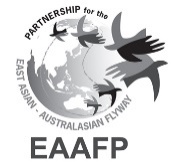 Draft Decision 4 Update on the Appointment and Work of the Interim Technical CommitteeSubmitted by the EAAFP interim Technical Committee1. IntroductionAt the 9th Meeting of Partners (MOP9) to the EAAFP in January 2017, the Partners agreed to establish a Technical Committee through Decision MOP9/D7, to provides scientific and technical advice to, inter alia, the Meeting of the Partners, the Secretariat, any other body set up under the Partnership or any Partner. The Decision further instructed the Secretariat and Management Committee to develop a selection process to appoint, on an interim basis, the Technical Committee as soon as practicable following MOP9.2. Timeline for the appointment of the interim Technical Committee Following MOP9, the Secretariat consulted both the Management Committee and a number of Partners before developing  a process for the nomination of the Technical Committee. In September 2017, the request for nomination was sent to all Partners with a submission deadline of 19 January 2018. Nine nominations were received for the 10-member Technical Committee and all of these nominations were accepted by the Management Committee, and the result was announced to Partners on 7 March 2018. 3. Members of the interim Technical Committee 4. Work of the Interim Technical CommitteeThe interim Technical Committee met for the first time via conference call in March 2018 followed by a second conference call in August 2018. Their work so far has included appointing an interim Chair (Prof. Nick Davidson), reviewing the Terms of Reference and Rules of Procedure for the Committee (Annex 1 and 2 respectively), identifying issues for inclusion in their workplan for 2019-2020, and reviewing a selection of the papers being prepared for MOP10. In addition, the members of the Technical Committee have identified for which Working Groups and Task Forces they will act as the contact person (Annex 3). 5. DecisionsThe 10th Meeting of Partners to the EAAFP: Acknowledges the process to successfully appoint the members of the Interim Technical Committee and extends its appreciation to the Committee members for the work that they have undertaken since their appointment;Agrees to formally establish the Technical Committee and to extend the term of the current Chair and members of the Committee until MOP11 when the membership of the Committee will be reviewed;Approves the adjustment of the Terms of Reference and Rules of Procedure for the Committee as proposed in Annex 1 and 2 respectively;Calls on the Committee to work with the Science Unit and the Secretariat to finalize their workplan 2019-2020 in line with the Strategic Plan 2019-2028 within six months from the end of MOP10. The workplan will be presented to the Management Committee for approval within that period.Annex 1Adjustments to the Terms of Reference for the EAAFP Technical Committee1. 	Following its appointment in 2018, the EAAFP interim Technical Committee has reviewed its Terms of Reference as adopted by the 9th Meeting of Partners (Singapore, January 2017).2. 	The interim Technical Committee has identified the need for some minor adjustments to be made to its ToR, including in the light of recent requests from the EAAFP Secretariat to the Technical Committee for advice.3. 	The recommended adjustments are as follows:i. 	correction of two parts of the MoP9-adopted ToRs which appear to have not have been fully re-edited following the MoP9 decision. These are: deletion of “functions” sub-paragraph “l.” (currently blank) and the re-lettering of the subsequent two sub-paragraphs and adjustments to paragraph 10 to add sub-paragraphs 10.b. and 10.c. to reflect that the role of the former Secretariat Science Officer has now been replaced with that of the EAAFP Science Unit, and for consistency with the Technical Committee Rules of Procedure;ii.	the addition of sub-paragraph 6.b. bis to reflect the role that the Technical Committee has been requested to take in advising on the scientific and technical content of draft decisions and recommendations submitted to Meetings of the Partners;iii.	the addition of a sub-paragraph 6.n. concerning Technical Committee review and advice on EAAFP small grant proposals from EAAFP Working Groups and Task Forces; andiv.	a minor adjustment to the wording of paragraph 4 to improve its clarity.******************************TERMS OF REFERENCE FOR THE EAAFP TECHNICAL COMMITTEEScope of the Terms of ReferenceThe Terms of Reference apply to the East Asian – Australasian Flyway Partnership Technical Committee, unless stated otherwise in the Terms of Reference.General Functions of the Technical CommitteeThe Technical Committee, established in accordance with paragraph 9(9) of the Partnership document, provides scientific and technical advice to, inter alia, the Meeting of the Partners, the Secretariat, any other body set up under the Partnership or any Partner.Operating PrinciplesThe Technical Committee, in carrying out its functions, should support the implementation of the Partnership in a manner consistent with other nationally and internationally agreed goals relevant to the objectives of the Partnership document.The Technical Committee should endeavour constantly to improve the quality of its scientific and technical advice through improving scientific input into the work of its meetings and meetings of the Partnership working groups and task forces.The Technical Committee may formulate its advice or recommendations in the form of options or alternatives, where appropriate. FunctionsThe Technical Committee should fulfil the functions assigned to it by the Meeting of the Partners. These functions include:advising, between Meetings of the Partners, on the development and implementation of the Partnership’s work programme from a scientific and technical standpoint;advising, identifying, assessing and recommending proposals for sites to be considered for inclusion in the Flyway Site Network; b. bis.	advising on the scientific and technical content of draft decisions and recommendations submitted to Meetings of the Partners;making recommendations to the Meeting of the Partners as to the migratory waterbird species to be included in Appendix III;assessing proposals for the amendment of Appendix III from a scientific and technical standpoint, and providing advice to the Meeting of the Partners regarding proposed amendments; identifying and making recommendations to the Meeting of the Partners on flyway  research needs on migratory species and their habitats, especially those that are listed in Appendix III or candidates for such listing; advising on specific conservation and management measures for the conservation of Appendix III species and their priorities, or other mechanisms for the conservation of migratory species and their habitats undertaken within the framework of the Partnership;bringing to the attention of the Meeting of the Partners any new and emerging issues relating to the conservation and management of migratory waterbird species and their habitats;advising on the priorities for conservation activities relating to migratory waterbird species and their habitats, and on selecting, monitoring and evaluating projects which will promote the implementation of the Partnership objectives;recommending to the Meeting of the Partners solutions to problems relating to the scientific and technical aspects of the implementation of the Partnership objectives;providing information, channelled through the Secretariat, to all Range States of particular species and relevant organizations, with a view to encouraging non-partner Range States and relevant organizations to become Partners of the Partnership and to participate in its implementation;liaising with working groups and task forces, to identify issues of common concern among these bodies and distil lessons for wider dissemination;providing upon request, advice on scientific and technical proposals from working groups and task forces; making proposals for more effective and streamlined scientific and technical outputs of working groups and task forces to respond to Partnership objectives; andreviewing and advising on EAAFP small grant proposals from EAAFP Working Groups and Task Forces.Appointment of MembersThe Technical Committee is composed of members appointed by the Meeting of the Partners. Any Partner may nominate a qualified expert as a member of the Technical Committee. Technical Committee members do not represent the Partner that nominate them but contribute to the workings of the Technical Committee in their expert capacity.The composition of the Technical Committee is as follows:Ten members with expertise in regional, and thematic issues;The Head of the EAAFP Science Unit as an observer ex officio, without the right to vote; andThe Chair of the Management Committee shall have the right to participate in meetings of the Technical Committee as an observer ex officio, without the right to vote.Responsibilities of the Technical Committee MembersTechnical Committee members should, to the best of their abilities, act as impartially as possible and endeavour to base their judgements and opinions upon an objective, scientific assessment of the best available evidence. Technical Committee members should maintain regular communication with the chairs of the Partnership working groups and task forces.Technical Committee members should maintain regular communication with the other Partners in the Partnership.Cooperation of Other Relevant Bodies or organizationsThe Technical Committee should cooperate with other advisory bodies set up by other Conventions, Agreements and MOUs, inter alia, inviting them to participate as observers in the meetings of the Technical Committee. The Technical Committee should liaise, through its Chair or his/her nominated representative, with comparable bodies established under other relevant frameworks. This would include, where appropriate and resource permitting, attendance of the Chair of the Technical Committee, or his/her nominated representative, at meetings of these bodies.The scientific contribution of non-governmental organizations to the fulfilment of the role of the Technical Committee is strongly encouraged. This includes inviting them to participate as observers in the meetings of the Technical Committee  and establishing and maintaining working cooperation on matters of common interest with organizations.Rules of ProcedureThe Technical Committee will establish its own Rules of Procedure which will be subject to the approval of the Meeting of the Partners.Annex 2Adjustments to the Rules of Procedure of the EAAFP Technical Committee1. 	Following its appointment in 2018, the EAAFP interim Technical Committee has reviewed its Rules of Procedure as adopted by the 9th Meeting of Partners (Singapore, January 2017).2.	The interim Technical Committee has identified the need for some minor adjustments to be made to its Rules of Procedure, in Rules 4 and 6, so as to update and harmonise these with its Terms of Reference.******************************RULES OF PROCEDURE OF THE EAAFP TECHNICAL COMMITTEEGeneral FunctionsRule 1The Technical Committee, established in accordance with paragraph 9(9) of the Partnership, provides scientific and technical advice to, inter alia, the Meeting of the Partners, the Secretariat, and to any Partner to the Partnership. Its functions are defined in Terms of Reference, supplemented from time to time by instructions included in resolutions or recommendations adopted by the Meeting of the Partners.Rule 2In particular, it advises, between the meetings of the Meeting of the Partners, on the development and implementation of the Partnership’s work programme from a scientific and technical standpoint, and advises on the priorities for sponsorship of conservation activities.Rule 3The Technical Committee shall liaise, through its Chair or a member or members nominated for this purpose, with working groups and task forces established under the Partnership.Representation and AttendanceRule 4Any Partner may nominate a qualified expert as a member of the Technical Committee. The Technical Committee shall include as members no more than ten qualified experts selected and appointed by the Meeting of the Partners. In addition, the Head of the Partnership Science Unit will be an observer of the Committee ex officio without the right to vote. Rule 5Membership of the Committee shall be reviewed at each ordinary meeting of the Meeting of the Partners.Rule 6The Chair of the Management Committee shall have the right to participate in meetings of the Technical Committee as an observer ex officio without the right to vote.Rule 7The Chair may invite any person or representative of any Partner, non-Partner or organization to participate in meetings of the Committee as an observer without the right to vote, and shall inform the Secretariat accordingly.OfficersRule 8The members of the Committee shall elect from among the Committee members, a Chair and Vice-Chair. This election will normally take place before the meeting of the Meeting of the Partners, and the newly elected officers shall assume their functions at the conclusion of the corresponding meeting of the Meeting of the Partners.Rule 9The Chair shall preside at meetings of the Committee, approve for circulation the provisional agenda prepared by the Secretariat, and liaise with working groups, task forces and with the Management Committee between meetings of the Committee. The Chair may represent the Committee as required within the limits of the Committee's mandate, and shall carry out such other functions as may be entrusted by the Committee.Rule 10The Vice-Chair shall assist in the execution of the Chair’s functions, and shall preside at meetings in the absence of the Chair.ElectionsRule 11If in an election of an officer no clear candidate emerges, a ballot will be taken. If in the ballot the votes are equally divided, the presiding officer shall decide between the candidates by drawing lots.MeetingsRule 14Meetings of the Committee shall be convened at the request of the Chair or, in exceptional cases, of at least one-third of the members, in both cases in consultation with the Secretariat. Meetings of the Technical Committee and any working groups or task forces established thereunder shall be serviced by the Secretariat of the Partnership.Rule 15The Committee should meet at least once between ordinary meetings of the Meeting of the Partners. The time, method (face-to-face or electronic) or venue of meetings shall be determined by the Chair, in consultation with the Secretariat.Rule 16Notice of meetings, including the date and venue, shall be sent to all Partners by the Secretariat at least 60 days in advance and, in the case of extraordinary meetings, at least 30 days in advance.Rule 17A quorum for a meeting shall consist of half of the members of the Committee. No decision shall be taken at a meeting in the absence of a quorum.Rule 18Decisions of the Committee shall be taken by consensus unless a vote is requested by the Chair or by three members.Rule 19Decisions of the Committee by voting (pursuant to Rule 18) shall be taken by a simple majority of the members present. In the case of a tie, the motion shall be considered as rejected.Rule 20A summary record of each meeting shall be prepared by the Secretariat within four (4) weeks and shall be communicated to all Partners.Rule 21The Committee shall work in the official language of the Partnership.Working GroupsRule 22Working groups of the Technical Committee may be established in order to further the Committee’s work programme intersessionally, taking into account the provisions of any relevant recommendations or resolutions of the Meeting of the Partners.Communication ProcedureRule 23Any member or the Secretariat may make a proposal to the Chair for a decision by email procedure. The Secretariat shall communicate the proposal to the members for comments within 60 days of the date of communication; any comments received within these limits shall also be so communicated.Rule 24If, by the date on which comments on a proposal were due to be communicated, the Secretariat has not received any objection from a Partner, the proposal shall be considered as adopted, and notice of the adoption shall be given to all members.Rule 25If any member objects to a proposal within the applicable time limit, the proposal shall be referred to the next meeting of the Committee.Other FunctionsRule 26The Chair shall submit to each ordinary meeting of the Meeting of the Partners a written report on the Committee’s work since the previous ordinary meeting.Rule 27The Committee shall receive reports from other committees established under the Partnership, as necessary.Final ProvisionsRule 28In matters not covered by the present Rules, the Rules of Procedure as adopted by the last regular meeting of the Meeting of the Partners shall be applied mutatis mutandis.Rule 29These Rules shall be applied at the first meeting of the Committee following their approval by the Meeting of the Partners, and may be amended by the Committee as required, in accordance with the provisions of the Partnership and decisions of the Meeting of the Partners.No.NominatorNameCurrent Position/ Expertise1Department of  Environment and Energy, AustraliaDr. Richard FullerAssociate Professor and ARC Future Fellow, University of Queensland (Jan 2015 - present)2Ministry of the Environment, JapanMr. Noboru NakamuraResearcher of Division of Avian Conservation (Bird Migration Research Center), Yamashina Institute for Ornithology (Jun 2004 – present)3Ministry of Environment, RO KoreaDr. Chang-yong ChoiSenior Researcher, ASEAN-Korea Environmental Cooperation Unit (AKECU), Seoul National University (Sep 2017 – present)4The Pukorokoro Miranda Naturalists TrustMr. David Melville(2011-present) studying shorebird ecology along the Yellow Sea coast with Fudan University;Studying Spoon-billed Sandpiper migration ecology, including satellite tracking, with Nanjing Normal UniversityBoard member, Global Flyway Network5USAMr. Casey BurnsWildlife and Threatened and Endangered Species Program Lead & BLM Alaska Pollinator Coordinator, DOI Bureau of Land Management (BLM), Anchorage, AK (Oct 2015 - present) 6Wildlife Conservation SocietyDr. Jonathan C. SlaghtRussia and Northeast Asia Coordinator, the Wildlife Conservation Society (2011-present)7Wildfowl & Wetlands TrustProf Nick DavidsonInstitute for Land, Water & Society, Charles Sturt University, Australia (2009-present);Principal, Nick Davidson Environmental (2014-present)8Ramsar SecretariatMr. Sergey DerelievHead of Science, Implementation and Compliance, UNEP Secretariat of the African-Eurasian Migratory Waterbird Agreement (Jan 2017-present)9Wetlands International Dr. Taej MundkurSenior Technical Officer, Wetlands International (Jan 2015 – present)